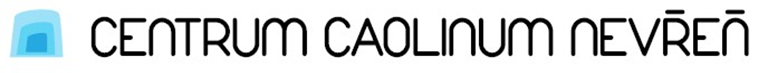 a mykolog Mgr. Luboš Zelenýpořádají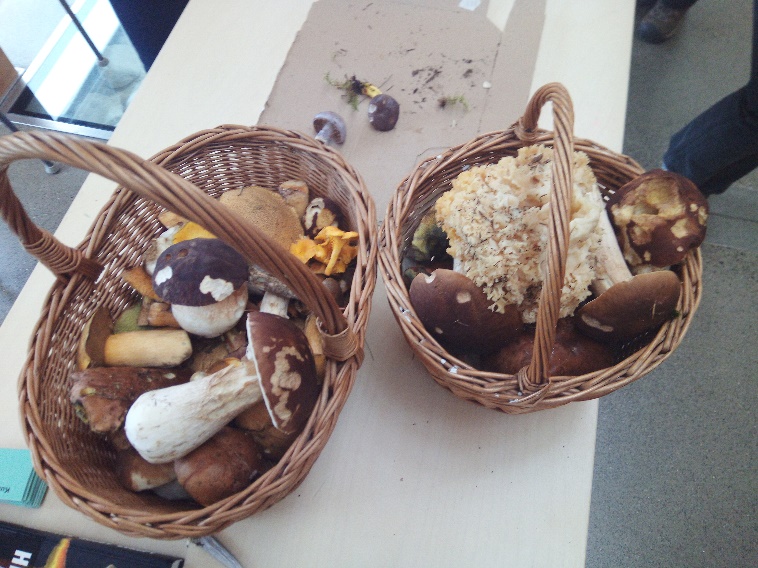 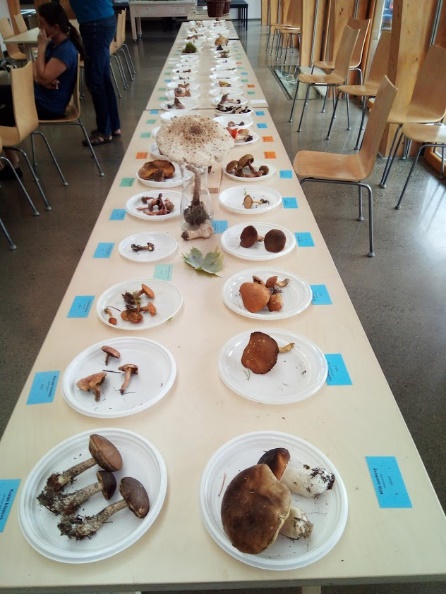 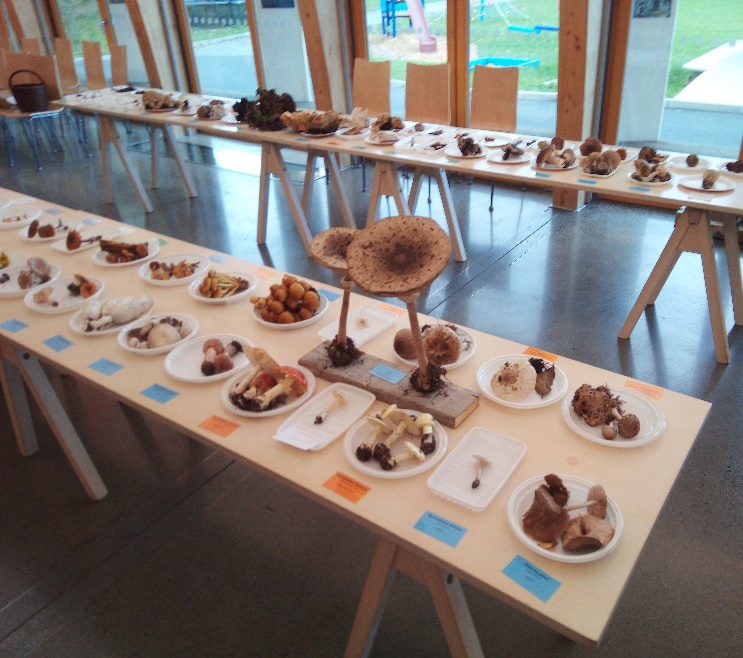 